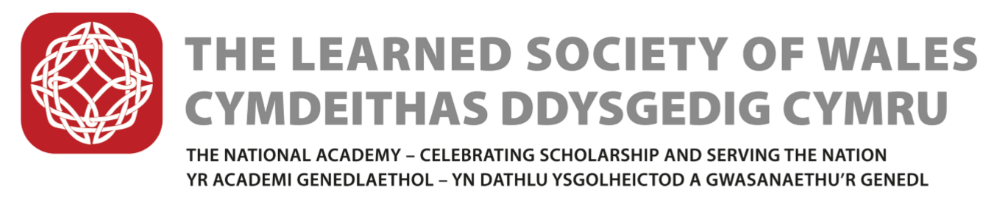 ELECTION TO COUNCIL – APPLICATION FORM2020 – 2023Please complete this form electronically and email to the address on p.2. If you do not have access to email, you may return it by post.Please return the completed form by email to: Akirk@lsw.wales.ac.ukIf you do not have access to email, please return in an envelope marked ‘Private and Confidential’ to:Amanda KirkClerk to CouncilLearned Society of WalesUniversity RegistryKing Edward VII AvenueCardiff CF10 3NSDeadline for receipt of applications:5.00pm, Monday 23 March 2020Statement:I hereby apply to serve as a Member of Council of the Learned Society of Wales for a period of three Society Years – from the end of the Society’s Annual General Meeting held on 20 May 2020 to the end of the 2022 Annual General Meeting.Statement:I hereby apply to serve as a Member of Council of the Learned Society of Wales for a period of three Society Years – from the end of the Society’s Annual General Meeting held on 20 May 2020 to the end of the 2022 Annual General Meeting.Statement:I hereby apply to serve as a Member of Council of the Learned Society of Wales for a period of three Society Years – from the end of the Society’s Annual General Meeting held on 20 May 2020 to the end of the 2022 Annual General Meeting.Name/Enw:Please select the category in which you were elected as a Fellow:   Science, Technology, Engineering, Mathematics and Medicine   Arts, Humanities and Social Sciences   Business, Public Service and Public EngagementPlease select the category in which you were elected as a Fellow:   Science, Technology, Engineering, Mathematics and Medicine   Arts, Humanities and Social Sciences   Business, Public Service and Public EngagementPlease select the category in which you were elected as a Fellow:   Science, Technology, Engineering, Mathematics and Medicine   Arts, Humanities and Social Sciences   Business, Public Service and Public EngagementSupporting Statement (200 words maximum)Please provide a supporting statement on the next page. If an election is needed, this summary will be distributed to the Fellowship unedited, together with the ballot paper.In your statement, please highlight how your skills or experience would help the Society to meet its strategic aims. See our 2018-23 Strategic Plan for more information.Relevant skills or experience may include: Experience and knowledge of learned societies or similar organisationsGovernance and administration of charitiesKnowledge of Equality, Diversity and InclusionChairing committeesManagement experienceFinancial experience, e.g. accounting/investments/auditPublic relationsLegal expertiseHuman resources/employmentPlanning/resource allocationFundraisingPublishingWelsh Language (fluency)Statement:Supporting Statement (200 words maximum)Please provide a supporting statement on the next page. If an election is needed, this summary will be distributed to the Fellowship unedited, together with the ballot paper.In your statement, please highlight how your skills or experience would help the Society to meet its strategic aims. See our 2018-23 Strategic Plan for more information.Relevant skills or experience may include: Experience and knowledge of learned societies or similar organisationsGovernance and administration of charitiesKnowledge of Equality, Diversity and InclusionChairing committeesManagement experienceFinancial experience, e.g. accounting/investments/auditPublic relationsLegal expertiseHuman resources/employmentPlanning/resource allocationFundraisingPublishingWelsh Language (fluency)Statement:Supporting Statement (200 words maximum)Please provide a supporting statement on the next page. If an election is needed, this summary will be distributed to the Fellowship unedited, together with the ballot paper.In your statement, please highlight how your skills or experience would help the Society to meet its strategic aims. See our 2018-23 Strategic Plan for more information.Relevant skills or experience may include: Experience and knowledge of learned societies or similar organisationsGovernance and administration of charitiesKnowledge of Equality, Diversity and InclusionChairing committeesManagement experienceFinancial experience, e.g. accounting/investments/auditPublic relationsLegal expertiseHuman resources/employmentPlanning/resource allocationFundraisingPublishingWelsh Language (fluency)Statement:Signature / Llofnod:Signature / Llofnod:Date / Dyddiad:Date / Dyddiad: